Образовательный проект «Начни своё дело»2 этап «МАРКЕТИНГ, ПРОИЗВОДСТВЕННОЕ И ОРГАНИЗАЦИОННО-УПРАВЛЕНЧЕСКОЕ ПЛАНИРОВАНИЕ»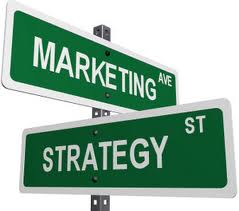 Цель программы: овладение навыком бизнес - планирования, ценообразование, продвижение и стимулирование продаж, подготовка организационно-управленческой структуры предприятия, выбор формы регистрации бизнесаЦелевая аудитория: - начинающие предприниматели и граждане, желающие создать свое делоПродолжительность курса: 5 дней с 10.00 до 18.00 (50 академических часов)ДеньОбъёмРазделы блока и форма проведения занятийПервый8 ак. ч.Структура бизнес-плана. Введение в маркетинг.Основные понятия маркетинга. Комплексе маркетинга «5 P» («продукт», «распределение», «цена» «продвижение», «люди»).Закономерности, влияющие на принятие решений о соотношении цены и качества товара. Выработка конкурентной стратегии и выбор адекватных выбранной стратегии инструментов маркетинга. Второй8 ак. ч.Совершенствование продуктов.Умение описывать продукт (параметры качества и потребительских свойств, осознание участниками разницы между характеристиками продукта и пользой продукта) и выстраивать аргументацию для потребителей. Метод анализа потребительской ценности продуктов. Совершенствование продуктов путем придания дополнительной потребительской ценности. Развитие креативности и навыка проведения мозгового штурма. Развитие навыка презентации идей.Продвижение и стимулирование продаж. Методы продвижения и стимулирования. Разработка мероприятий по продвижению и стимулированию. Клиентоориентированность организаций. Модель 7 С. Исследование рынка.Польза от маркетинговых исследований. Методы исследований и источники информации. Умение проводить сегментацию потребителей. Навыки проведения интервью (с покупателем, с потребителем, с конкурентом). Подготовка маркетингового плана.Третий8 ак. ч.Производственный план.Элементы производственного планирования. Производственное исследование и планирование. Сбор информации для производственного плана и планирование производства. Расчет точки безубыточности.Четвёртый8 ак. ч.План организации и менеджмента.Сбор и анализ данных, необходимых для ОМ-аспектов бизнес-плана. Преимущества и недостатки разных форм регистрации бизнеса.Ключевые вопросы ОМ-плана, органограммы, описания рабочих мест. Техника выработки критериев для выбора персонала. Использование инструмента организационного планирования (диаграммы Ганта). Спланировать и провести полевые исследования для ОМ-планирования. Разработать ОМ-план и спланировать затраты подготовительного периода.Пятый8 ак. ч.Презентация участниками своих работ по плану маркетинга, производства и менеджмента. Индивидуальное консультирование участников по структуре бизнес – плана.